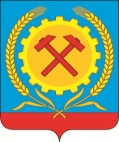 АДМИНИСТРАЦИЯГОРОДСКОГО ПОСЕЛЕНИЯ ГОРОД ПОВОРИНОПОВОРИНСКОГО МУНИЦИПАЛЬНОГО РАЙОНАВОРОНЕЖСКОЙ ОБЛАСТИПОСТАНОВЛЕНИЕот ___  ________  2023 г. № _____О заключении договора купли-продажи муниципального имущества городского поселения город ПовориноРуководствуясь Федеральным законом от 21.12.2001г. №178-ФЗ "О приватизации государственного и муниципального имущества", постановлением Правительства Российской Федерации от 27.08.2012г. №860 « Об организации и проведении продажи государственного и муниципального имущества в электронной форме», Решением Совета народных депутатов городского поселения город Поворино Поворинского муниципального района Воронежской области от 03.12.2021г. №127 «О прогнозном плане (программе) приватизации муниципального имущества городского поселения город Поворино Поворинского муниципального района Воронежской области на 2022г.» ( в редакции решений от 17.06.2022г. №161, от 27.12.2022г. №195), решением Совета народных депутатов городского поселения город Поворино Поворинского муниципального района Воронежской области от   25.08.2017г.   № 254 "Об утверждении положения о порядке управления  и распоряжения имуществом, находящимся в собственности городского поселения город Поворино Поворинского муниципального района  Воронежской области", Уставом городского поселения город Поворино Поворинского муниципального района Воронежской области, постановлением администрации городского поселения город Поворино Поворинского муниципального района Воронежской области  от 11.07.2023г. №292 «О решении об условиях приватизации муниципального имущества», на основании протокола №4   от 22.08.2023г. об итогах продажи без объявления цены в электронной форме муниципального имущества, администрация городского поселения город Поворино Поворинского муниципального района Воронежской области постановляет:Заключить договор купли-продажи муниципального имущества:- здание ( назначение: нежилое, наименование: насосная станция 3-го подъема), кадастровый номер 36:23:0101006:1102, площадь 90,0 кв.м., литер: А,  год завершения строительства 1999 г., количество этажей 1, в том числе подземных-0, расположенное по адресу: Воронежская область, г. Поворино, ул. 60 лет Октября, 1 «а»/1;- здание (назначение: нежилое), кадастровый номер 36:23:0101006:3047, площадь 53,1 кв.м., литер: 1А, год завершения строительства 1999 г., количество этажей- 1, в том числе подземных-0, расположенное по адресу: Воронежская область, г. Поворино, ул. 60 лет Октября, 1 «а»/1;- сооружение (назначение: сооружения очистные водоснабжения), кадастровый номер 36:23:0101006:3048, площадь 631,0 кв.м., год завершения строительства 1999 г., литер: 2А,2Б,2В, 2Д,2Е,2Ж, расположенное по адресу: Воронежская область, г. Поворино, ул. 60 лет Октября, 1 «а»/1;- земельный участок, кадастровый номер 36:23:0101006:258, площадь 8021кв.м., категория земель: земли населенных пунктов, огорожен железнобетонными  плитами (протяженность 358,4 м.), въезд через металлические ворота, расположенный по адресу: Воронежская область, г. Поворино, ул. 60 лет Октября, 1 «а»/1с Алексеевым Виталием Александровичем по цене, предложенной покупателем 6457000,00 (шесть миллионов четыреста пятьдесят семь рублей 00 копеек).      2.Отделу имущественных и земельных отношений  администрации городского поселения г. Поворино  подготовить договор купли-продажи муниципального имущества.     3. Договор купли-продажи муниципального имущества подлежит государственной регистрации в соответствии с Федеральным законом "О государственной регистрации недвижимости" от 13.07.2015 N 218-ФЗ.Глава  администрации                                                      М.А.Брагин   Начальник отдела имущественных и земельных отношенийО.А.МорозоваюрисконсультЕ.В.Ружейникова